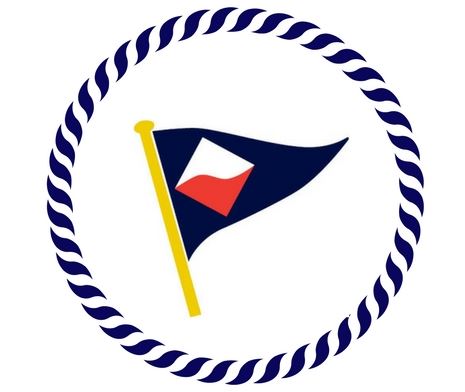 2020 GYC Junior SailingPricingAM session is 9:00 am – 12:00 pmPM session is 1:00 pm – 4:00 pmSessions do not need to be consecutive to qualify for discount pricing.Boat specifications dictate that camp is limited to kids ages 8-14 and under 135 pounds.Session 1:	June 22 – July 3Session 2:  	July 6 – July 17Session 3:  	July 20 – July 31Session 4:  	August 3 – August 142020 GYC Member Rates2020 Non-GYC Member RatesOne 2-week session (am OR pm)$340$470Two 2-week sessions (am OR pm)$560$940Three 2-week sessions(am OR pm)$835$1410Four 2-week sessions(am OR pm)$1025$1880